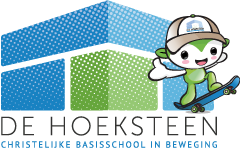 Notulen MR 09 mei 2022 | CBS de Hoeksteen  S Stolk , S. Stolk (voorzitter), M Binnendijk, M. Zuijdweg, L. de Looze, S. van Bodegraven, A. Schuurman, W. Carlebur (aangesloten bij directie gedeelte)Opening en welkomOpening door S. Stolk (voorzitter), M Binnendijk notuleertMededelingenGeen mededelingenAanvulling op de agenda: Schoolreisbetalingen, Raad van bestuurNotulen vorige vergaderingDe notulen van de vergadering in maart is goedgekeurd en vastgesteld, In aanvulling op punt ingekomen post – is besproken, dat per ingekomen mail met W Carlebur besproken wordt of het onderwerp bekend is, zodat een juiste terugkoppeling geantwoord kan worden. Vaststellen agendaFollow up RI&EPreventie mdw. opleidenBrandoefening in-ontruiming 2 jaar geledenHovenier plein besprokenLadders gechecktGevaarlijke stoffen Ongewenst gedrag/ agressieRegels vrijwilligersInfectiebeleidFollow up VeiligheidsmonitorOuders meenemen in nieuwsbrief hoe hier mee omgegaan wordt en waar men aan werktConcept Jaarplanning - Vergaderplanning komend jaar. Met welke onderwerpen moet de MR rekening houden vanuit de directie? Afstemmen wederzijdse speerpunten en inplannen. #bijlage Jaarplanning van dit jaarVeiligheid Gebouw, plein en beleving, in januari op de agendaBewegingBeweegprofiel, schoolgids, website in oktober op de agendaProfessionele schoolcultuurVerzuim personeelStichting leerkracht, in feb/ mrt op de agendaVertegenwoordiging en functioneren GMR, zie punt GMRFollow up continue roosterBinnen het team bespreken en evalueren.  Hoe is dit bevallen na een jaar continue en waar liggen verbeter puntenPauze kleutersSchoolreis betalingenbesprokenGMRVertegenwoordiging GMR verkleinenRaad van toezicht, 3 vacaturesInput naar de GMR is mogelijk DirectieMededelingenGroep 3 – Leerkracht valt uitGroep 4 – Leerkracht valt uitRob stopt per 25 meiEsther is aan het verbanenSOPGoedgekeurd door Riba, MR  moet SOP lezen en goedkeurenZorgplanWordt herschreven, moet ook goedgekeurd wordenFormatie en groep 3 volgend schooljaarAnnette gaat een IB-opleiding volgenMatthijs gaat zich verdiepen in de gezonde schoolEr komt een vakleraar gym ook voor de kleutersAline gaat zich bezighouden met beweegwijsMarjolein wordt onderbouw coördinatorEr wordt 1 groep 3 gevormd, een grote groep 30-34 leerlingenEen groep met veel ondersteuning en elke dag een onderwijsassistentSchoolgids wordt aangepastWebsite wordt gemoderniseerdMR schooljaar 2020-2021Agenda besproken, geen actiepunten voor dit momentSOP loopt op dit momentVakantieregeling eerder al besprokenPlan van aanpak RI&E - Follow up in Mei op de agendaVerkiezing nieuwe geleding n.v.t.Concept schoolgids loopt op dit momentRondvraag en sluitingActie M Binnendijk1 week voorafgaand aan de vergadering directie attenderen op de en aanleveren van agenda stukken, Mede MR leden attenderen op de vergadering en agendapunten Bijhouden mailbox MROp de agenda: Jaarplan aanpassen: - Begroting OR naar voren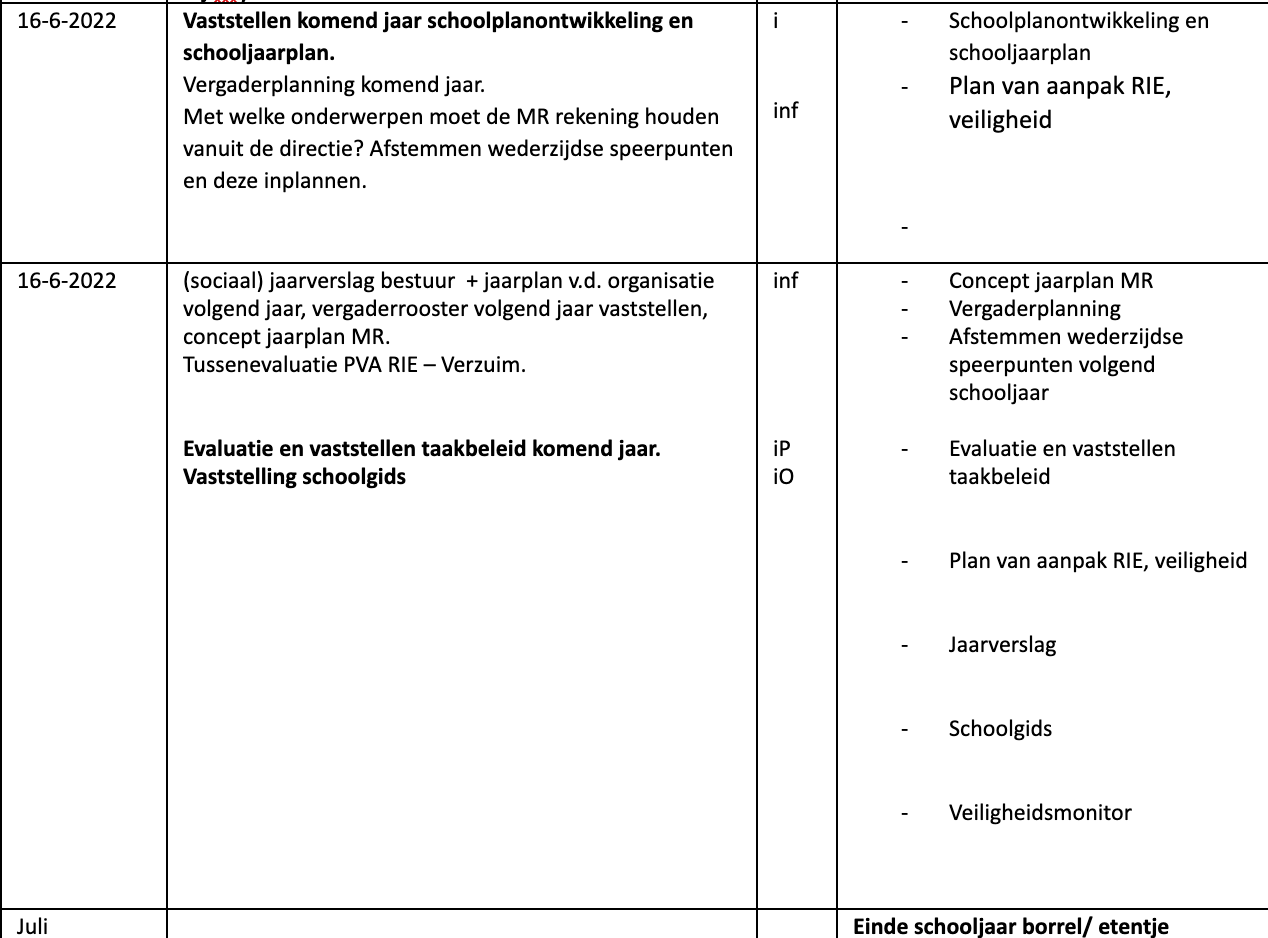 , Volgende data: 09 Juni 19.30 uur start MR | Tijd aanschuiven directie bepalen bij opstellen agenda